Автор: Карасёва Юлия Витальевна, Россия, Республика Хакасия, г.Черногорск, МБОУ СОШ №19Учитель: Карасёва Наталья Михайловна, учитель русского языка и литературы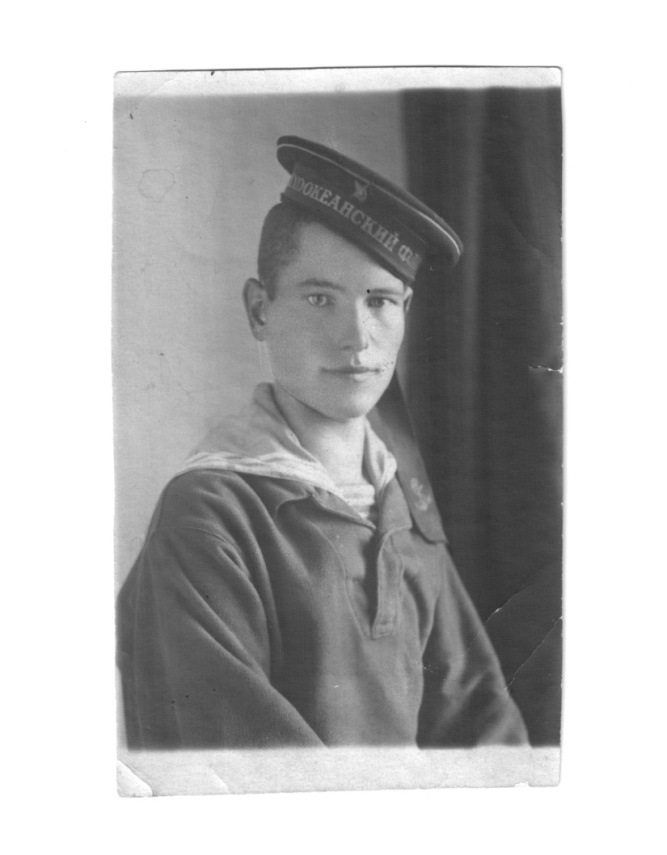 Я ПОМНЮ! Я ГОРЖУСЬ!Нелидо Михаил Паликарпович -мой славный прадед-  родился 8 июля 1924 года в  деревне Горбы, расположенной в 65 км к северу от г.Шарыпова Красноярского края, основанной в 1894 году переселенцами из Полтавской губернии. Родители: Паликарп, отец, умер рано; Мария- мать. В семье было три ребёнка. Он был средним ребёнком в семьеСтарший брат Михаила- Сергей погиб в годы Великой Отечественной войны. Был танкистом, сгорел заживо вместе с экипажем в танке, не сдавшись врагу в плен. 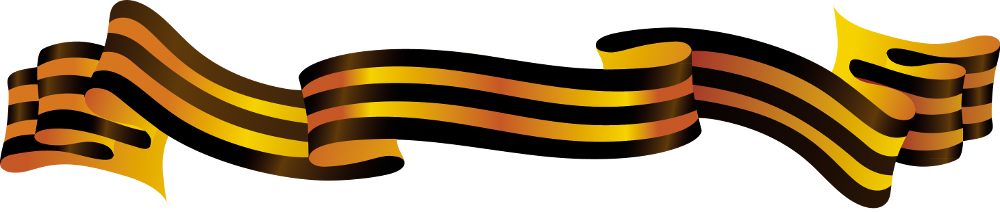 Младший брат Георгий во время Великой войны был маленьким. Мать воспитывала детей одна. Прадеду пришлось рано пойти работать, помогать матери. Они переехали на рудник «Золотогорский» , который тогда носил название «Ивановский». На годы его молодости выпало суровое время Великой Отечественной войны. В 19 лет он был призван в ряды Красной Армии.  Прадедушку Мишу забрали служить на Тихоокеанский флот. «Не любил он об этом рассказывать,- вспоминает моя бабушка Надя.- Нет там ничего интересного. Война отбирает у человека все, что ему дорого, угрожает самой жизни. Она окружает мертвым пространством, и ничего вокруг нет, кроме вздрагивающей земли от взрывов, свистов, грохота, воя. Часто дед вспоминал своих друзей, погибших во время сражений».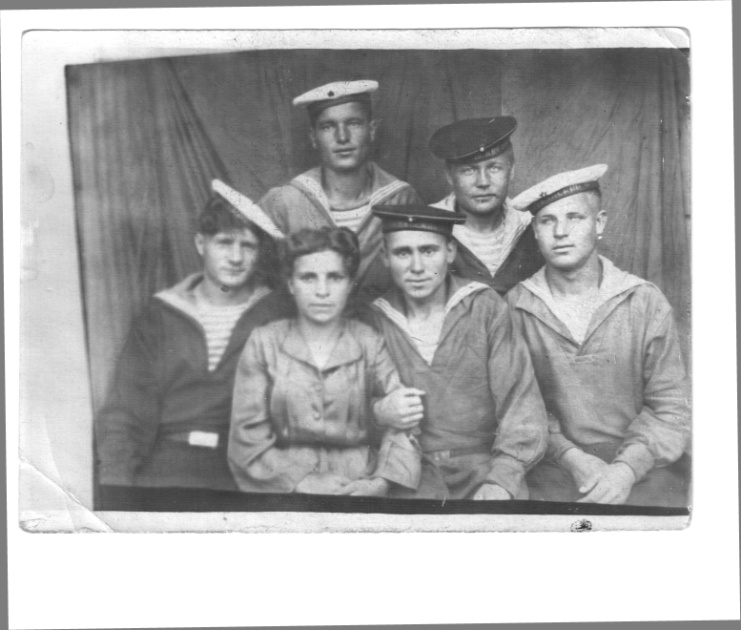  ( Прадед Михаил слева, в верхнем ряду)Служил прадед Миша после «учебки» на сторожевом катере. А потом на засекреченном объекте- подводной лодке, на Дальнем Востоке нёс доблестно службу , был участником боевых действий против японских империалистов. Награждён Медалями и Орденами. К сожалению, все они не сохранились. Но нашей семейной реликвией является Медаль «За Победу над Японией», военные фотографии и…  матроска, форменная блуза матроса с большим отложным воротником особого покроя, которую бережно хранит уже не одно поколение нашей семьи.Медаль «За Победу над Японией»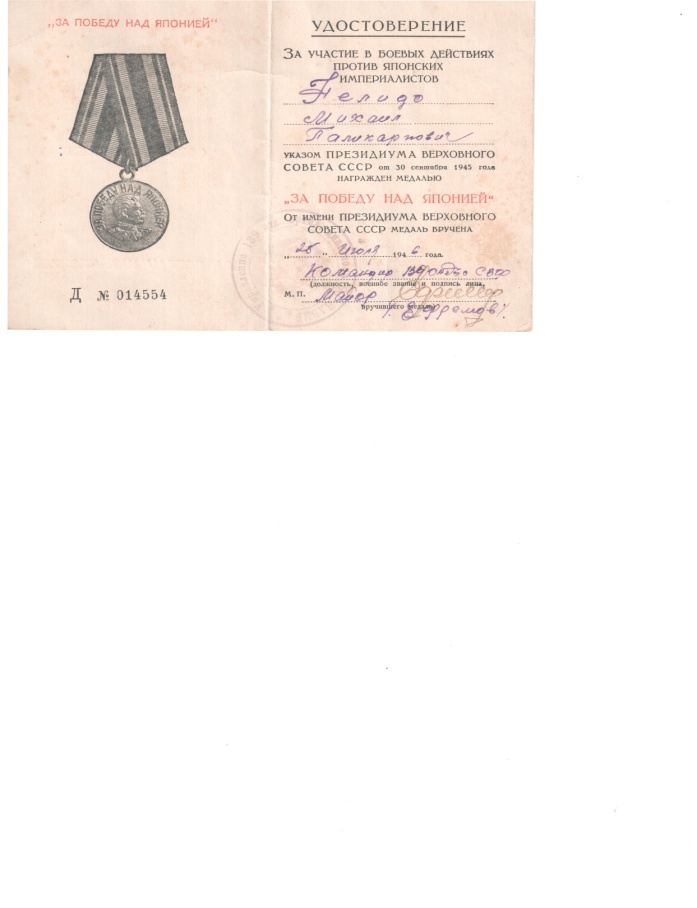 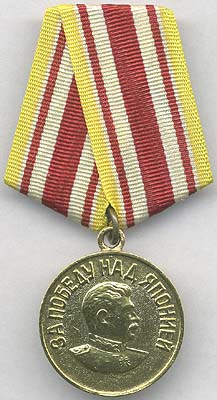 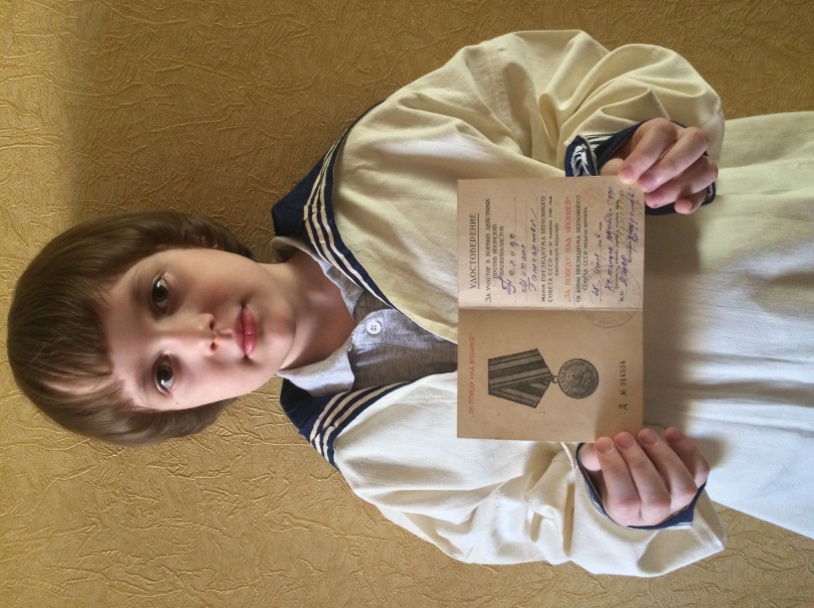 Правнучка Юлия Карасёва  в  матроске прадеда Михаила НелидоДемобилизовался прадед Михаил 18 мая 1947 года. Вот этот памятный снимок, которому 68 лет.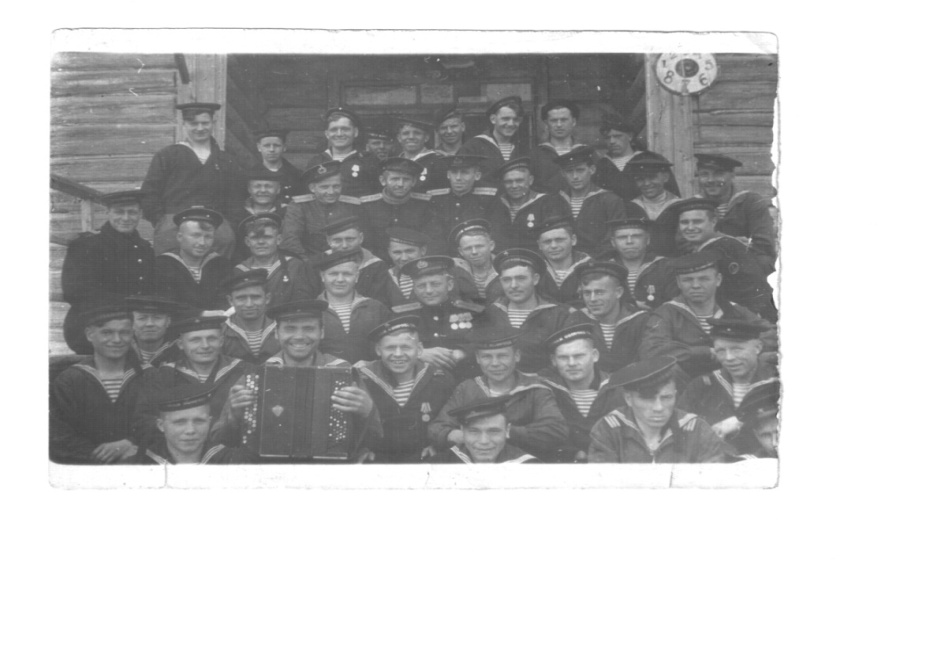 (Второй ряд снизу, слева –первый, мой прадед радостный сидит)Вернулся Михаил туда, откуда и призывался в ряды Советской Армии, на рудник «Золотогорский», работал с полной отдачей сил проходчиком, добывал золоторуду. Радовался жизни: повстречал девушку своей мечты.  И в 1948 году женился на Антонине Петровне Замяткиной (моей прабабушке). В 1950г. родилась первая доченька Надежда ( моя бабушка), и в 1955г. вторая дочь- Татьяна.По словам моей бабули, прадедушка был очень внимательным, заботливым: « Заботился о нас, дочерях, потому что сам без отца рос и смерть на войне видел… Таких отцов теперь поискать надо…Не любил о войне говорить. Только дал нам с Татьяной коробочку с Медалями и Орденами, а мы в песочнице играли с ними… Жили дружно. Хозяйство вели ладно! Детей воспитывали родители. Не любил прадед твой сидеть без дела, всегда что-то делал своими руками, мастерил. Вот такой он был! Так у твоего папы Витали, внука Михаила, руки тоже золотые. В родне даже говаривают, что у Витали « руки от Михаила достались». Но не дожил дед ни до внуков, ни до правнуков… Рано умер, так как получил огромную дозу облучения, неся службу на подводной лодке. Заболел: в 1965 году его прооперировали в госпитале, а в 1968 году его не стало…»Бабушке Наде 64 года, утирает слезу она, рассказывая об отце, которого очень любила. Она тогда только школу закончила и в медицинское училище поступила, а сестричка Таня ещё только в 5 классе училась. Было Михаилу Нелидо всего-то 42 года. Прабабушка Антонина никогда больше не выходила замуж, одна растила детей, поднимала внуков, жила памятью сердца! Об одном любимом и единственном! Войну хочется забыть! Трудно жить человеку с таким грузом воспоминаний… Но забывать её нельзя!!!! Память жива в нас. Она находит множество путей, чтобы не покинуть нашу душу. Она соединяет прошлое и будущее.К сожалению, я никогда не видела своего прадедушку, но всегда представляла, как мы сидим рядом, и он мне рассказывает о той далекой войне, о той великой Победе. Я горжусь своим героическим прадедушкой, стараюсь стать достойной  его памяти, благодарена ему за то, что у нас над головой мирное небо.Наш святой долг помнить уроки войны! Жить памятью сердца! Помнить о родных – это сохранять память о своих корнях. Я очень горжусь своим прадедом! Я помню! Я гожусь!А 9 Мая мы, как всегда , накроем дома стол, поставим чай и сладости, но на один стул и кружку чая будет больше за этим праздничным столом, потому что на спинке стула будет как всегда висеть прадедушкина матроска, и на этом стуле в этот вечер никто не будет сидеть…кроме ПРАДЕДА